Firefox 49.02  Certificate MIME Handling Integer Overflow vulnerabilityWhen I tested the POC of CVE-2015-1265,I found the latest Firefox Browser version 49.0.2 was impacted。I used the same POC of CVE-2015-1265 and crashed the Firefox 49.0.2 on Mac OS\win7\win10 operator System.The following is he screenshot of proof：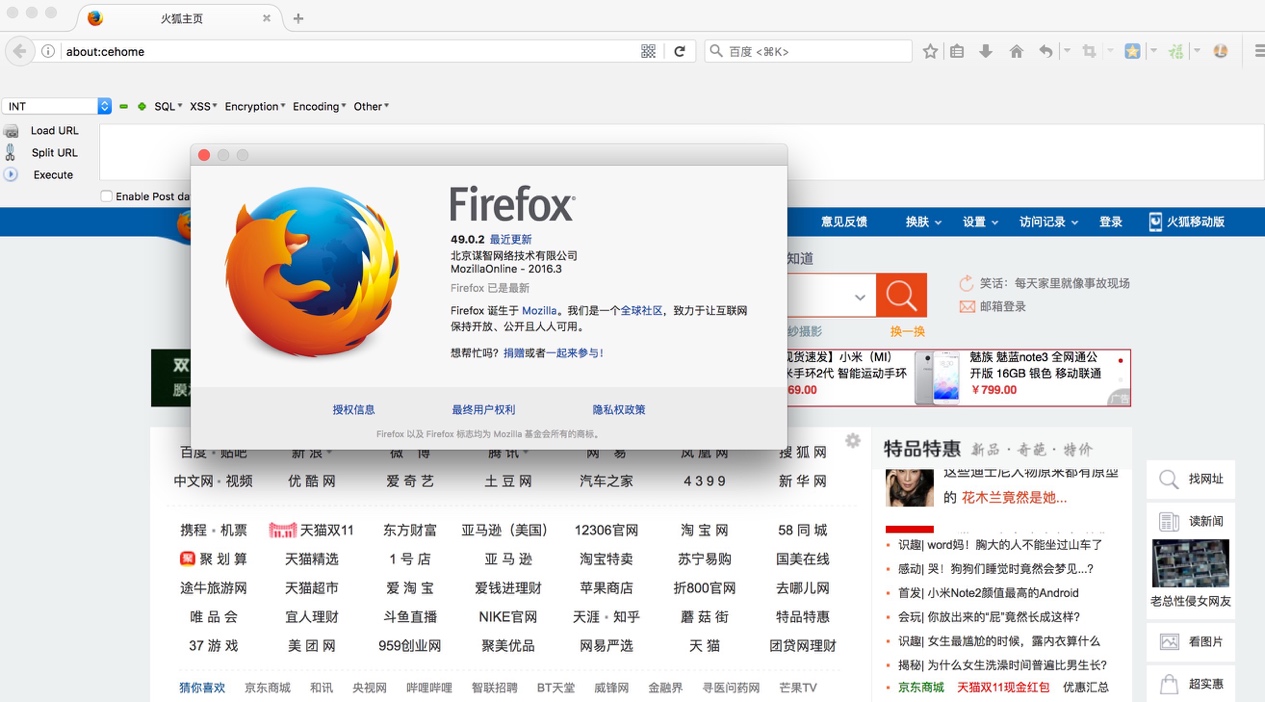 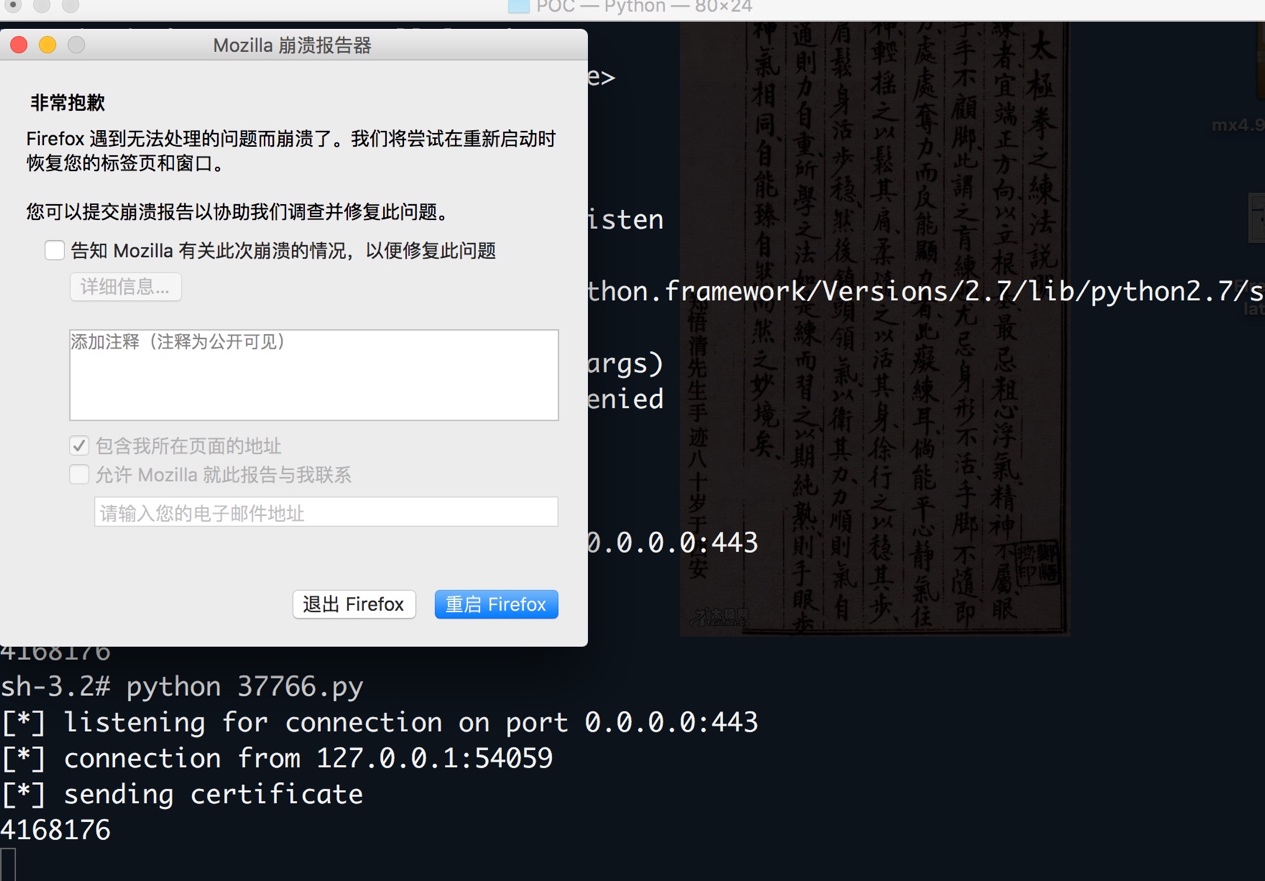 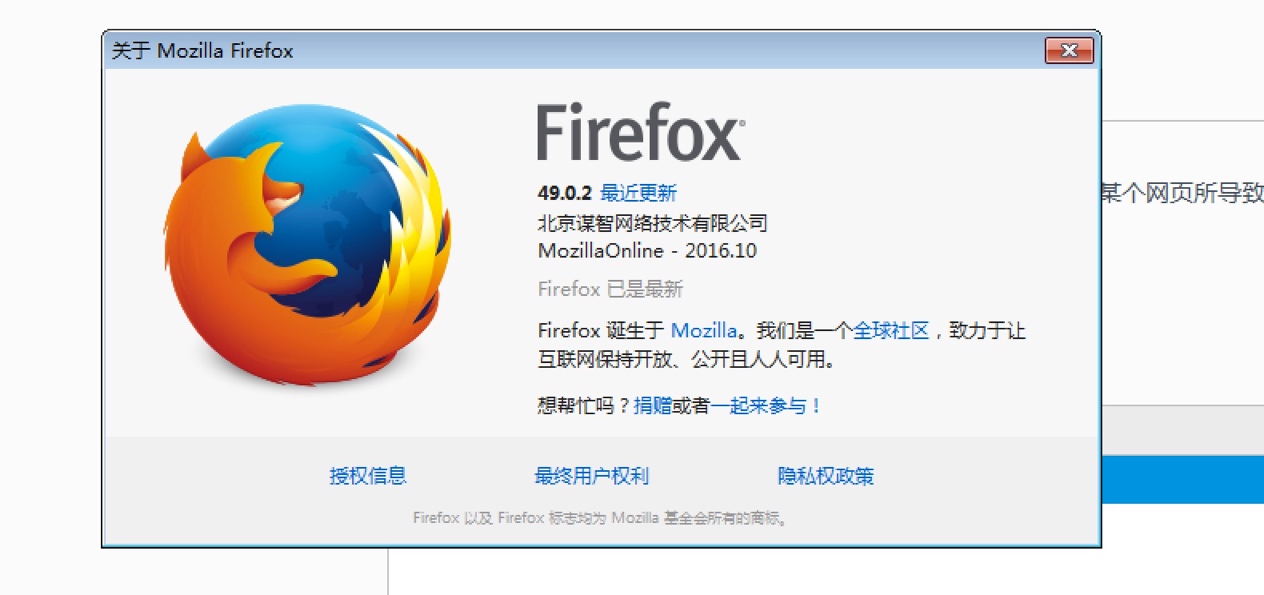 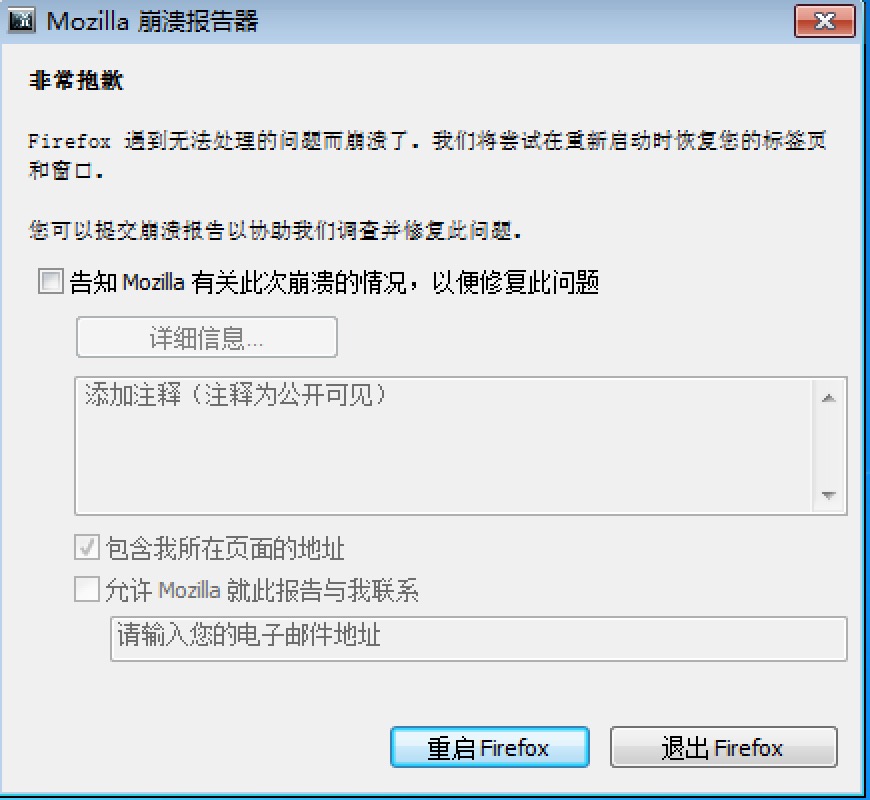 